Публичный доклад за 2010-2011 учебный год1.     Общая характеристика учреждения 1.1.         Тип, вид, статус 1.2. Характеристика контингента учащихся1.2.1. Состав обучающихся по классам на начало года1.2.2. Анализ выбытия учащихся в течение года 1.2.3. Анализ состояния здоровья учащихся на начало года 1.2.4.  Учащиеся «группы риска» 1.3. Администрация, органы государственного управления и самоуправления 1.3.1. Администрация школы 1.3.2. Органы государственно-общественного управления Состав Управляющего совета МОУ «Школа № 35» План работы Управляющего совета на 2010 – 2011 учебный год2.        Особенности образовательного процесса2.1. Характеристика образовательных программВ соответствии со ст. 32 Типового положения об образовательном учреждении школа осуществляет образовательный процесс в соответствии с уровнями общеобразовательных программ 2 ступеней образования:I ступень - начальное общее образованиеII ступень - основное общее образованиеНа I ступени (1-4 классы) закладываются основы функциональной грамотности учащихся. Школа вооружает их основными умениями и навыками общения и учебного труда, приобщает к началам отечественной и мировой культуры, создавая тем самым базу для последующего освоения образовательных программ основной школы. План I ступени соответствует программе «Школа России», «Школа 2100». Во вторых классах, согласно новому учебному плану, вводится изучение иностранного языка (английского). На II ступени (5-9 классы) содержание образования является относительно завершенным и базовым для продолжения обучения в средней (полной) общеобразовательной школе, создает условия для подготовки обучающихся к выбору дальнейшего образования, их социального самоопределения и самообразования. Основными задачами являются: - развитие способностей личности;- формирование системы общеучебных умений и навыков;- формирование навыков самообразования.2.2.         ТехнологииПедагогами школы используются педагогические технологии:·        информационно-коммуникационные;·        здоровьесберегающие;·        игровые;·        метод проектов;·        модульного обучения.2.3.  Виды внеклассной и внеурочной деятельностиВнеурочная деятельность в школе осуществлялась через групповые занятия в 5 – 8 классах и курсы по выбору в 9 классахВоспитание в школе строится путем  «включения» школьников в различные виды деятельности:-                   познавательная;-                   ценностно-ориентировочная;-                   художественно-эстетическая;-                   физкультурно-оздоровительная;-                   трудовая;-                   коммуникативная;-                   игровая. За время существования школы сформированы традиции, к числу которых относятся: «День знаний», «Осенины», «День учителя», «День матери», «Новый год», «День Святого Валентина», «День защитника Отечества», «8 Марта», «9 Мая», «Последний звонок» и т.д.В школе ежегодно проводятся акции: «Классный час», «Чистый город», «Благотворительный марафон», «Родительский урок», «Неделя добра», «Внимание, дети!», «Каникулы».2.4.         Научное общество, кружки, секции В течение года в  научном обществе «Открытие» работало 2 секции:-       я – маленький исследователь;-       в мире математики и информатики.Обучающиеся посещали школьные кружки и секции:-         ОчУмелые ручки;-         веселая палитра;-         туристический;-         спортивные игры.2.5.         Характеристика внутришкольной системы оценки качества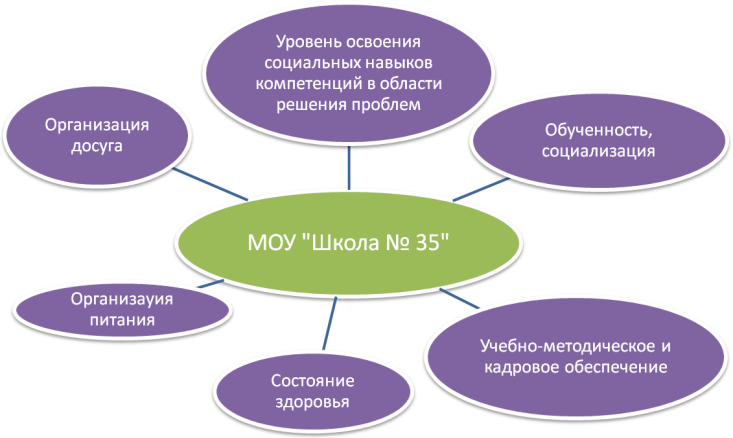 3.        Условия осуществления образовательного процесса3.1.         Режим работыВ школе используется следующая система отметок успеваемости: §  5 (отлично),§  4 (хорошо), §  3 (удовлетворительно),§  2 (неудовлетворительно).Продолжительность каникул для обучающихся первого класса:§  осенние каникулы -  с 01.11.2010 г. по 07.11.2010 г. §  зимние каникулы  - с 30.12.2010 г. по 12.01.2011 г. §  дополнительные каникулы – с 14.02.2011 г. по 20.02.2011 г.§  весенние каникулы - с 23.03.2011 г. по 31.03.2011 г. Продолжительность каникул для обучающихся 2-9 классов:§  осенние каникулы -  с 01.11.2010 г. по 07.11.2010 г.   §  зимние каникулы  - с 30.12.2010 г. по 12.01.2011 г.  §  весенние каникулы – с 23.03.2011 г. по 31.03.2011 г.  3.2.   Учебно-материальная база, благоустройство и оснащенностьШкола функционирует в двух зданиях. Школа имеет 14 учебных кабинетов (здание № 1 – 11 кабинетов, здание № 2 – 4 кабинета), 1 спортзал, столовую на 50 мест, кабинет обслуживающего труда, библиотеку, компьютерный класс, оснащенный 8 персональными компьютерами, принтером, сканером, интерактивным комплексом. Школа подключена к сети Интернет по выделенной линии. Создан информационно-методический кабинет, укомплектованный 1 персональным компьютером, принтером. С 2005 года улучшается материально-техническая база школы: приобретается новая мебель, спортивный инвентарь. Стали более современными учебные кабинеты. 3.3.         Организация охраны, питания и медицинского обслуживания. В школе установлена тревожная кнопки. Приведена в соответствии с требованиями нормативно-правовая база по вопросам безопасности и жизнедеятельности ОУ. Действует пропускной режим, ОУ укомплектовано противопожарными средствами на 100%. Организации питания школьников уделяется особое внимание. Школьной столовой предоставляется широкий выбор блюд. Питание отвечает санитарно-эпидемиологическим нормам, соблюдается калорийность.  Охват бесплатным питанием учащихся Питанием охвачено 92% учащихся.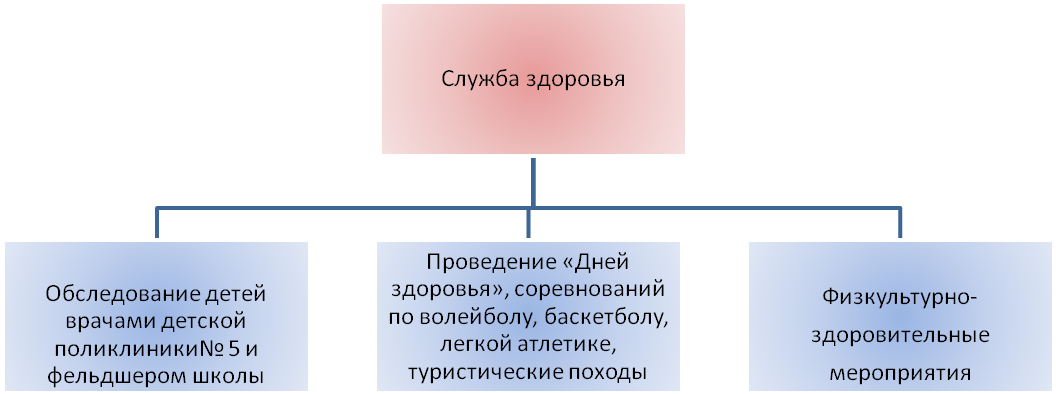  3.4. Кадровый составШкола укомплектована кадрами на 100%. В ней работают 22 постоянных педагогов и 1 совместитель. Семь педагогов награждены отраслевыми наградами:   трое – почетным знаком «Отличник народного просвещения» (13%), четверо - нагрудным знаком «Почетный работник общего образования Российской Федерации» (17%). Средний возраст коллектива составляет 43 года. От 25 до 45 лет в коллективе работает 15 педагогов, от 46 и выше – 9 педагогов. 14 % педагогов – люди пенсионного возраста. По стажу работы в коллективе преобладают опытные педагоги (от 10 лет и выше – 75%).  3.5.         Средняя наполняемость классов 4.        Результаты деятельности учреждения, качество образования4.1.         Результаты государственной (итоговой) аттестации в 9-х классах4.2.         Достижения учащихся в предметных олимпиадах4.3.         Данные о поступлении в учреждения профессионального образования4.4.         Достижения обучающихся                Результаты участия в научно-практических конференциях Результаты участия в предметных конкурсахОтличники спортивно-технического комплекса ГТЗООбладатели грантов главы города Полысаево4.5.         Данные о состоянии здоровья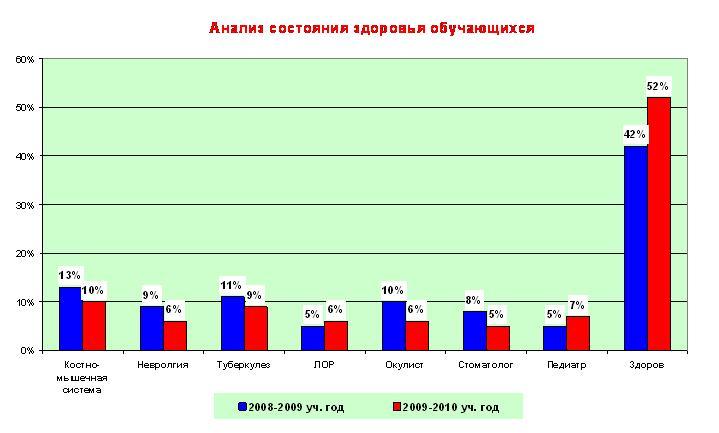   5.  Социальная активность и внешние связи учреждения Основными принципами работы нашей школы являются:1.     социальное партнёрство;2.     сотрудничество.трудничество разделяется на внешнее и внутреннее.  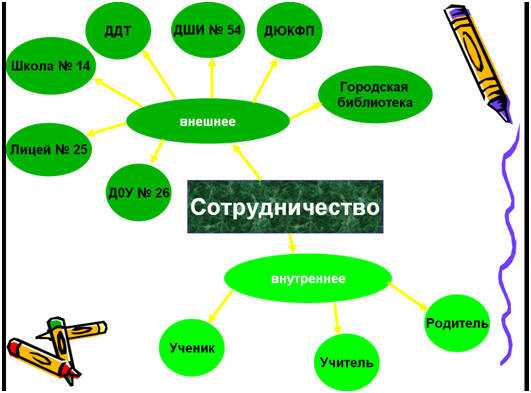    Одной из задач школы является формирование единого образовательного пространства с другими социальными учреждениями города. Наши учащиеся с удовольствием занимаются в кружках ДДТ.6.Перспективы и планы развитияНа заседании педагогического совета по  теме «Итоги работы школы за 2009-2010 учебный год и перспективы развития школы на следующий учебный год» было принято решение:·  Продолжить работу по повышению качества обучения.·  Считать основным направлением в работе методического объединения учителей начальных классов - переход на государственные образовательные стандарты второго поколения.·  Создать центр мониторинга в школе.·  Продолжить работу по созданию Программы развития «Гражданское образование как средство становления гражданственности личности школьника».Название по уставуМуниципальное общеобразовательное учреждение «Основная общеобразовательная школа  № 35»Типобщеобразовательное учреждениеВид основная общеобразовательная школа Организационно-правовая формаучреждениеУчредительГородское управление образования г.ПолысаевоГод основания 1957 годЮридический адрес652560 Кемеровская область, г.Полысаево, ул.Космонавтов, 17Телефон8 (384-56)-4-34-33, 4-48-71Факснетe-mailPolysaevoschkola35@rambler.ruАдрес сайта в Интернетеhttp://schkola-35.narod.ruДолжность руководителядиректор школыФ.И.О. руководителяЗахарова Стелла ЮрьевнаБанковские реквизитыБанк ГРКЦ Банка России по Кемеровской области город Кемерово, р/с 40204810700000000009, ИНН 4212020422, БИК 043207001, КПП 421201001, л/с 03911019542Свидетельство о регистрации (номер, дата выдачи, кем выдано)Серия 42 № 003038982 дата выдачи 18.08.2008 года выдано МИ ФНС № 2 по Кемеровской областиЛицензия (дата выдачи, номер, кем выдано)Серия А № 307387, выдано Государственной службой по надзору и контролю в сфере образования Кемеровской области, регистрационный номер 9059, дата выдачи 25.11.2008 годаСвидетельство о государственной регистрации (дата выдачи, номер, кем выдано)Серия АА № 146157 , выдано Государственной службой по надзору и контролю в сфере образования Кемеровской области, регистрационный номер 0560, дата выдачи 09.04.2009 годаКлассЧисло классовВсего обучающихся с новым приемомКоличество второгодниковКоличество девочек12491 22523128424452376127724281299244Итого:153521Причина2008-2009 уч. год2009-2010 уч.год2010-2011 уч. годСмена места жительства1 -3 Другие школы города16 277 Вечерняя школа1 1- ПТУ--  -Специальные учебные заведения- 1 -Итого:18  (5%)29 (8%)  10 (3%)КлассКол-во уч-сяКостно-мышечнаясистемаНеврологические заболеванияТуберкулезЛОРоКУЛИСТСтоматологПедиатрЗдоров1а241б252а272б253284а214б235а195б186277а217б218299а199б25Итого352Учебный годНа учете в ПДННа учете в ПДННа учете в ПДННа внутришкольном учетеНа внутришкольном учетеУчебный годКоличество% к общему числу учащихся% к общему числу учащихсяКоличество% к общему числу учащихся2007-20086221332008-200914441242009-2010722154,22010 - 201151,415154,3ДолжностьФ.И.О.ОбразованиеРазрядСпециальностьПедагогический стажГодповышения квалификации(руководитель/учитель)ДиректорЗахарова Стелла ЮрьевнаВысшее профес., химия, Кемеровский государственный университет, 1986г. 15/13Учитель химии3/242007/2008 Заместитель директора  по УВРВолодина Екатерина ГригорьевнаВысшее профес., педагогика и методика начального обучения, Новосибирский государственный педагогический институт, 198414/14Учитель русского языка и литературы7/322009/2008 Заместитель директора  по ВРГенцова Оксана АнатольевнаВысшее профес., педагогика и методика начального обучения, Новокузнецкий государственный педагогический институт, 2002 г.КРИПК и ПРО, 2004, педагогика, психология и методика преподавания школьных дисциплин, по специальности «география»14/12Учитель географии7/192009/2011№ п/пФ.И.О.Должность, место работыТелефон1Миронова Ирина СергеевнаГУО, специалист Городского управления образования4 – 31 - 292Захарова Стелла ЮрьевнаМОУ «Основная общеобразовательная школа № 35»,директор4 – 34 - 333Генцова Оксана АнатольевнаМОУ «Основная общеобразовательная школа № 35»,заместитель директора по воспитательной работе4 – 48 - 714Третьякова Галина ВалерьяновнаМОУ «Основная общеобразовательная школа № 35»,учитель математики4 – 48 - 715Шкарупа Любовь ИвановнаМОУ «Основная общеобразовательная школа № 35»,заведующий хозяйством2 – 43 - 396Фатеева Елена ЮрьевнаПредставитель родителей второй ступени, домохозяйка4 – 22 – 89,8 – 951 – 167 – 18 - 997Волегова Ольга ЮрьевнаПредставитель родителей второй ступени,  -----8 – 923 – 503 – 06 - 438 Землянухина Татьяна ФедоровнаПредставитель родителей второй ступени,  -------8 – 904 – 964 – 57 - 479Сандакова Елена АнатольевнаПредставитель первой ступени, --------8 – 906 – 986 – 00 - 5110Трушкова Светлана АлександровнаПредставитель первой ступени, ---------11Юрьева Надежда АлексеевнаСоциальный центр «Забота», директор, депутат городского совета4 – 23 - 3712Гырдымов Анатолий ЛазаревичИндивидуальный предприниматель,депутат городского совета8 – 905 – 965 – 28 - 6513Зайцева Елизавета АлексеевнаМОУ «Основная общеобразовательная школа № 35»,ученица 8 класса14Анохина Оксана Валерьевна МОУ «Основная общеобразовательная школа № 35»,ученица 8 класса№ п/пМероприятия ОтветственныеСроки проведения1Составление и утверждение плана работы Управляющего советаРуководители рабочих комиссийСентябрь 1Организация работы по ведению документации Управляющего совета (локальные акты, планы, протоколы, отчеты и т.д.)Руководители рабочих комиссийСентябрь 1Утверждение примерного модельного формата публичного докладаДиректор школы, председатель УССентябрь 1 Подведение итогов летнего отдыха. Учебная комиссияСентябрь 1Подведение итогов акции «Первое сентября – каждому школьнику»Социальный педагог Сентябрь 1Организация горячего питанияКомиссия по безопасности жизнедеятельностиСентябрь 1 Новая редакция Положений об оплате труда и о материальном стимулировании работников школыДиректор школы, председатель УС,финансово – экономическая комиссияСентябрь 22.1. Проведение анализа по организации горячего питания и соблюдения питьевого режимаКомиссия по безопасности жизнедеятельностиНоябрь 22.2. Организация работы общественных наблюдателей при проведении мониторингов, пробных экзаменов в новой форме, ГИА Учебная комиссияНоябрь 22.3. Привлечение добровольных пожертвований родителейФинансово – экономическая комиссияНоябрь 33.1. Внесение изменений в локальные акты МОУ «Школа № 35» (положения об оплате труда работников школы и стимулирующих выплатах)Директор школы, председатель УСЯнварь 3 3.2. Согласование размера симулирующих выплат работникам школы на период январь – август 2011 г.  Директор школы, председатель УС,финансово – экономическая комиссияЯнварь 3 3.3. Привлечение социальных партнеровДиректор школы,руководители рабочих комиссийЯнварь 33.4. Реализация программы гражданского образования в школеДиректор школыЯнварь 33.5. Выдвижение кандидатуры педагогов для участия в муниципальном этапе федерального конкурсного отбора на получение денежного поощрения лучших учителей в 2011 г.Директор школы, председатель УСЯнварь 44.1. Осуществление контроля за соблюдением здоровых и безопасных условий обучения, воспитания и труда в школеКомиссия по безопасности жизнедеятельностиМарт 4 4.2. Реализация программ реабилитации семей, находящихся в трудной жизненной ситуацииСоциальный педагогМарт 44.3. Планирование, организация и проведение спортивных мероприятий на весенних каникулах совместно с родителями и педагогамиУчебная комиссияМарт 55.1. Организация практики и отдыха учащихся в летний периодЗаместитель директора по ВРМай 55.2. О подготовке школы к новому учебному годуДиректор школыМай 55.3. О привлечении внебюджетных средств для обеспечения и развития школы Финансово – экономическая комиссияМай 55.4. Довыборы в Управляющий советДиректор школы,руководители рабочих комиссийМай № п/пВид занятий5 (2)6 (1)7(2)8(1)9 (2)               Групповые занятия:               Групповые занятия:               Групповые занятия:               Групповые занятия:               Групповые занятия:               Групповые занятия:               Групповые занятия:1Занимательная грамматика12Язы и быт славян13Секреты орфографии14Обучение письму сочинений15ЛикБез16Математика вокруг нас27Тайны математики18Изучаем функции19 Элементарные алгебраические уравнения и их применение1 10Путешествие по английскому  языку111Экология животных1               Курсы по выбору:               Курсы по выбору:               Курсы по выбору:               Курсы по выбору:               Курсы по выбору:               Курсы по выбору:               Курсы по выбору:1Деловая риторика12  Математика и информатика в мире финансов13 Сочинение  – рассуждение14Я – в этом мире1Итого:42424Начальная школаОсновная школа Продолжительность рабочей недели56Продолжительность уроков (минут)4040Продолжительность перерывов:минимальная 1010максимальная 2020Продолжительность проведения промежуточной аттестации обучающихся:четверть ++год ++Горячее питаниеГорячее питаниеБуфетная продукциябесплатноеза счёт родительских средствБуфетная продукцияКоличество учащихся92 (26%)120(34%) 112 (32%)Учебный год2007-20082007-20082008-20092008-20092009-20102009-20102010-20112010-2011Учебный годчеловек%человек%человек%человек%Число работающих учителей34100%24100%24100%23100%Имеют категорию:34100%2396%24100%23100%высшую721%728 %625 %626%первую1441%832%1042%1044%вторую1338%832%833%730%Образование:высшее2985%1875%1875%2087%незаконченное высшее--312%312%14%среднее профессиональное515%312%312%27%Учебные годаКоличество учащихсяКоличество классовСредняя наполняемость по классам2005 – 2006 4902519,62006 – 2007 4202318,32007 – 2008 40617242008 – 2009 36115242009 – 2010 36215242010 - 20113521523,5№ПредметыНовая формаНовая формаТрадицияТрадиция№ПредметыКУКККУКК1математика/алгебра95%42%100%0%   2русский язык95%47%100%0%4информатика--100%100%5биология--100%75%6география100%0%100%59%7физика100%75%--9ОБЖ--100%58%10физическая культура--100%78%Итого:Итого:97,5%66%100%53%ПредметУчительКлассМестоМатематика Г.В. Третьякова8 (Арутюнян А.)2Математика Г.В. Третьякова8 (Осин И.)3ОБЖС.А. Ефременко8 (Арутюнян А.)2ОБЖС.А. Ефременко8 (Осин И.)3Физическая культураОсипова Е.Ю.8 (Осин И.) 2Физическая культураОсипова Е.Ю.9 (Мышкина А.)2Физическая культураОсипова Е.Ю.9 (Анохина О.) 3Физическая культураОсипова Е.Ю.8 (Арутюнян А.)3Начальные классыГ.А. Бусыгина4 (Клейменова К.)3Начальные классыН.К. Королева4 (Евсеев В.)3Межрегиональная заочная математическая олимпиадаГ.В. Третьякова8 (Арутюнян А.)Диплом призераЗаочная дистанционная олимпиада «Построй свое будущее»Г.В. Третьякова8 (Арутюнян А.)Диплом II степени  Год выпускаВсегоДальнейшее обучениеДальнейшее обучениеДальнейшее обучениеДальнейшее обучениеТрудоустройствоПрочееНе учится, не работает (причина)  Год выпускаВсего10 классПУССУЗССУЗТрудоустройствоПрочееНе учится, не работает (причина)2008287(25%)15 (54%)15 (54%)6(21%)---20095111(22%)24 (47%)24 (47%)14(28%)-2 (4%)-20105214 (27%)27 (52%)27 (52%)10 (19%)1 (2%)--ПредметУчительКлассМестоМатематика XIV Всероссийская НПК «Открытие»Г.В. Третьякова  8 (Арутюнян А.)9 (Фатеев А.)Свидетельство участникаНПК«Эрудит - 2011»(областной уровень)Г.В. Третьякова  8 (Арутюнян А.)9 (Фатеев А.)Диплом III степениНачальные классы«Шаг в будущее»Г.А. Бусыгина4 (Муравлева А.) 1Начальные классы«Шаг в будущее»Н.К. Королева 4 (Бегонова Н.,Ефременко Н.)3НоминацияУчительКлассМестоВсероссийский открытый заочный конкурс «Интеллект-экспресс»Третьякова Г.В.8 классАрутюнян А.3Всероссийский открытый заочный конкурс «Интеллект-экспресс»Третьякова Г.В.Зайцева А., Донченко Ю.Свидетельство лауреатаВсероссийский открытый заочный конкурс «Интеллект-экспресс»Бусыгина Г.А.Лузянина Н.И.Никитина Э.В.431Свидетельство лауреата (8)Всероссийский открытый заочный конкурс «Интеллект-экспресс»Бусыгина Г.А.4 класс Поздеева К.1Всероссийский открытый заочный конкурс «Интеллект-экспресс»Лузянина Н.И.3 класс Шипицына И. 3Всероссийский открытый заочный конкурс «Интеллект-экспресс»Лузянина Н.И.Мышкин К.3Всероссийский открытый заочный конкурс «Интеллект-экспресс»Никитина Э.В.1 класс Баранова Д.3 Всероссийский молодежный предметный чемпионат «Старт»Слободчикова Н.А. 2 класс Романовская Ю.Диплом победителяВсероссийский фестиваль «Портфолио»Никитина Э.В.1 класс Луцык О.ДипломРегиональный тур Российского конкурса исследовательских работ «Я – исследователь»Бусыгина Г.А.4 классМуравлева А.Поздеева К.Диплом победителяУчительКлассМестоОсипова Е.Ю.5-912 дипломов отличникаБусыгина Г.А.42 диплома отличникаКоролева Н.К.46 дипломов отличникаЛузянина Н.И.32 диплома отличникаПащенко Т.Д.22 диплома отличникаСлободчикова Н.А.21 диплом отличникаГодФИО ученикаНаименование конкурсаФИО учителя2009Андриенко В.Г.Надежда большого спортаСуздалев А.Г.2010Фатеев А.М.Юный исследовательТретьякова Г.В., Луцык Н.А.2010Луцык М.С.Под сенью музМышкина О.Н.2011Арутюнян А.Юный исследовательТретьякова Г.В., Луцык Н.А.